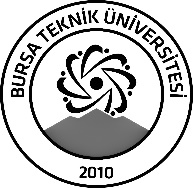 BURSA TEKNİK ÜNİVERSİTESİLİSANSÜSTÜ EĞİTİM ENSTİTÜSÜBURSA TEKNİK ÜNİVERSİTESİLİSANSÜSTÜ EĞİTİM ENSTİTÜSÜBURSA TEKNİK ÜNİVERSİTESİLİSANSÜSTÜ EĞİTİM ENSTİTÜSÜÖĞRENCİ BİLGİLERİÖĞRENCİ BİLGİLERİÖĞRENCİ BİLGİLERİÖĞRENCİ BİLGİLERİAdı- SoyadıAdı- SoyadıMuhammed Ali TOPRAKMuhammed Ali TOPRAKAnabilim DalıAnabilim Dalıİnşaat Mühendisliğiİnşaat MühendisliğiDanışmanıDanışmanıDoç. Dr. Eyübhan AVCIDoç. Dr. Eyübhan AVCISEMİNER BİLGİLERİSEMİNER BİLGİLERİSEMİNER BİLGİLERİSEMİNER BİLGİLERİSeminer AdıSeminer Adıyumuşak kil zeminlerin dinamik davranışının belirlenmesi yumuşak kil zeminlerin dinamik davranışının belirlenmesi Seminer TarihiSeminer Tarihi   02/01./2023   02/01./2023Seminer Yeri Seminer Yeri Saat: 14.30Online Toplantı Bilgileri Online Toplantı Bilgileri https://us04web.zoom.us/j/9419149847?pwd=K1luZzBmZEVyaDFqM1ZlZXBXT0VzZz09https://us04web.zoom.us/j/9419149847?pwd=K1luZzBmZEVyaDFqM1ZlZXBXT0VzZz09Açıklamalar: Bu form doldurularak seminer tarihinden en az 3 gün önce enstitu@btu.edu.tr adresine e-mail ile gönderilecektir.Açıklamalar: Bu form doldurularak seminer tarihinden en az 3 gün önce enstitu@btu.edu.tr adresine e-mail ile gönderilecektir.Açıklamalar: Bu form doldurularak seminer tarihinden en az 3 gün önce enstitu@btu.edu.tr adresine e-mail ile gönderilecektir.Açıklamalar: Bu form doldurularak seminer tarihinden en az 3 gün önce enstitu@btu.edu.tr adresine e-mail ile gönderilecektir.